UIT DIE PEN VAN DIE CEO (5/21) 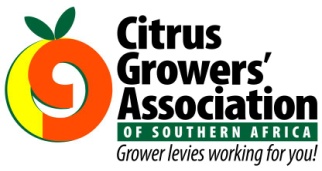 (Volg my op Twitter justchad_cga)Justin Chadwick 12 Februarie 2021SIKLOON ELOISEDie nuusbrief van 22 Januarie 2021 het oor die naderende sikloon Eloise gewaarsku en die gepaardgaande  vernietigende reën en winde. Dit lyk asof die sikloon vir ons bedryf goed was - hoewel daar baie reën gemeet is (en ongelooflike video's en foto's op sosiale media van damme wat oorloop en riviere wat vloei), lyk dit of dit op die regte plekke geval het en die vernietigende winde lyk asof dit afgeneem het. Die Tzaneen-dam het van net meer as 24% tot ongeveer 60% gestyg, die Ebenezer-dam van 28 tot 62%, en die Kwena-dam in  die Krokodilrivier van 28% tot 57%.  Ek het die CGA direkteure genader om inligting van die streke te bekom.Marius Bester het aangedui dat die Oranjerivier-streek nie regtig beïnvloed is in terme van die hoë reënval wat deur sikloon Eloise in die sitrusproduserende gebied van die Benede-Oranjerivier veroorsaak is nie, alhoewel ons tot dusver baie goeie reëns  aangeteken het - Desember 2020 = 150 mm. Aangesien die gemiddelde reënval vir die streek ongeveer 120 mm per jaar is, het ons in die eerste twee maande van 2021 (125 mm) ‘n hoër reënval aangeteken as die jaarlikse reënval vir die gebied. Die grootste kommer in die stadium in terme van die reënval  is die moontlikheid van oorstroming van die Oranjerivier as gevolg van hoë reënval in die opvangsgebiede van die Vaal- en Oranjeriviere, wat skade kan aanrig aan die plase wat aan die rivier grens. Die reën was egter nie goed vir die tafeldruif- en rosyntjieprodusente in die streek nie, wat groot finansiële verliese ly as gevolg van die nat toestande gedurende hul oesseisoen, wat veroorsaak dat die produk afval en vrot.Smit le Roux berig dat Ohrigstad / Burgersfort tussen 120mm en 200mm gehad het en op die berge tot 300mm. Ons gebied het geen skade as gevolg van Eloise gehad nie, sy het wel veroorsaak dat ons riviere vir die eerste keer in 4 jaar begin vloei het, en ons dam is 55%, voor Eloise was dit 8% vol.Paul Bristow van Zimbabwe berig dat ons tussen 90 en 110 mm reën vanaf die sikloon gehad het en gelukkig met min wind. Boorde het vinnig gedreineer en daar was geen visuele skade nie. Die boorgate en pomppunte op ons rivieroewers is erg oorstroom deur vloedwater wat hoër is as die normale vloei vlakke en pype en kabels na die dompelpompe weggespoel het. Iets wat in die verlede al gebeur het. Ons maak dit reg en installeer dit weer, en hopelik sal ons binne 'n paar weke weer normaal wees. Ons is oor die algemeen baie tevrede met die buitengewone goeie reën wat ons vanjaar gekry het. Die skade is deel van wat kan gebeur, en ons moet dit aanvaar. Dit is boerdery !!Tommie Landman berig dat Hoedspruit (Laer Blyde) tussen 250 en 300 mm wissel. Graskop, die middel van die Blyde-opvangsgebied in die berge, het 680 mm vir die maand Januarie gehad. Blyde dam het al op 2 Januarie oorgeloop. Gedurende Eloise was dit 230 kubieke per sekonde op sy piek. Boorde is baie nat, maar geen werklike skade nie. Mangoboere sukkel effens met vrugte wat van die bome afval as gevolg van die baie nat toestande.VARIËTEITSFOKUSGROEPE (VFG)Die voorsitters van beide die Pomelo en die Suurlemoen Fokusgroep het vroeë vergaderings aangevra om met die beplanning vir die 2021-seisoen te begin. Die Pomelo Fokusgroep het hierdie week Woensdag (10/2) vergader, terwyl die Suurlemoen Fokusgroep op Woensdag 24/2 vergader. Vanjaar se fokusgroepe het die lidmaatskap van die FPEF geformaliseer - danksy diegene wat by die FPEF aangesluit het.Die eerste taak vir die fokusgroepe is die oesskatting - en Portia Magwaza (CGA Navorsingsekonoom) werk saam met VFG-verteenwoordigers om die eerste skattings op te stel.Hierdie skattings sal op 17 Maart 2021 by die Sitrusbemarkingsforum (CMF) bespreek word - die CMF sal weer as 'n virtuele vergadering gehou word. Besonderhede sal binnekort gedeel word.WEEKLIKSE STATISTIEKER3,7 MILJARD: dit is die geskatte bedrag wat sitrusprodusente in Suid-Afrika in 2020 in nuwe boorde belê het. Hierdie belegging kom neer op volgehoue werksgeleenthede, landelike ontwikkeling en buitelandse valuta-inkomste.“The test of courage comes when we are in the minority. The test of tolerance comes when we are in the majority” Ralph W Sockman